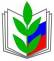 ПРОФСОЮЗ РАБОТНИКОВ НАРОДНОГО ОБРАЗОВАНИЯ И НАУКИ РОССИЙСКОЙ ФЕДЕРАЦИИ ПЕРВИЧНАЯ ПРОФСОЮЗНАЯ ОРГАНИЗАЦИЯ СТУДЕНТОВ ХГУ им.Н.Ф. КАТАНОВАПубличный отчет о деятельности первичной профсоюзной организации студентов  ХГУ им.Н.Ф. Катанова за 2018 годI. Краткая характеристика 	Первичная профсоюзная организация студентов ХГУ им. Н.Ф. Катанова (далее ППОС ХГУ)  действует для реализации уставных целей и задач Профсоюза по представительству и защите социально-экономических и иных прав и интересов студентов  на основании Устава Общероссийского Профсоюза образования и иных нормативных актов Профсоюза. Является юридическим лицом.По состоянию на декабрь 2018г. в структуру ППОС ХГУ входят 10 первичных профсоюзных организаций учебных структурных подразделений университета.  В состав первичных профсоюзных организаций ИНПО, МПСИ, СХИ и ИИ входят студенты КПОИиП, медицинского, сельскохозяйственного и музыкального колледжей.Общая численность членов Профсоюза составляет 5065 студентов.Общий охват профсоюзным членством - 78,5%.       Самый большой охват профсоюзным членством в СХИ – 92% (председатель В. Золотухина), КПОИиП – 91% (председатель З. Братчикова), ИНПО – 90% (председатель А. Репина), ИЭУ – 82% (председатель К. Чебочакова), ИИП – 81% (председатель А. Филиппова), ИЕНиМ – 81% (председатель Е. Тевс). В 2018г. в Профсоюз принято 1369 чел., из них 1341 – студенты 1 курса. Выбыло из Профсоюза 1404 чел., из них по собственному желанию - 38 человек. Актив организации   составляет  291 человек, из которых:- 10 председателей первичных профсоюзных организаций;- 55 членов профбюро;- 248 профоргов.	Работа выборных органов ППОС ХГУ носит системный и комплексный характер, прилагаются значительные усилия по всем уставным направлениям деятельности, как в реализации основной защитной функции Профсоюза, так и в вопросах укрепления самой организации.2. Организационное укрепление организации Профсоюза.Особое внимание в части организационного укрепления  профсоюзный комитет студентов уделил реализации на практике таких базовых принципов, как:- открытость в работе профкома студентов,   профсоюзных    бюро по реализации уставных целей и задач;- оперативное и адекватное реагирование на возникающие проблемы и  запросы членов Профсоюза в сфере  социальной защиты;- формирование мотивационной среды в Профсоюзе; - активное развитие в Профсоюзе новых информационных технологий;- укрепление исполнительской дисциплины профсоюзных органов.     Значительную часть организационной работы составляла подготовка и техническое обеспечение проведения заседаний профсоюзного комитета.  Заседания профсоюзного комитета проводятся не реже 1 раза в месяц в соответствии с Уставом. В  2018г. проведено 12 заседаний профсоюзного комитета, на которых  рассмотрено 77 вопросов:- о проведении вступительной кампании в Профсоюз и увеличении профсоюзного членства;- о приеме в Профсоюз; - об обучении профсоюзного актива;- о назначении стипендии Профсоюзной организации студентов ХГУ;- об организации  и проведении конкурса «Лучшее профбюро»;- о проведении акции «Студенты - детям»;- о выделении денежных средств и др.Состояние профсоюзного членства является одной из самых актуальных  задач, стоящих перед нашей организацией. Ежегодно на заседаниях профсоюзного комитета студентов рассматриваются вопросы «О статистической отчётности», «О работе по  мотивации  профсоюзного членства», анализируется состояние профсоюзного членства дважды в год.На заседаниях профсоюзного комитета студентов представляется информация о деятельности   ЦС Профсоюза работников образования и науки РФ, Хакасской республиканской организации  Профсоюза, СКС.   Продолжилась работа по правому обучению студентов,  в основу которого положена работа школ   профсоюзного актива на разных уровнях.  В целом за 2018г.  обучение прошли  454 студента, в том числе:«ШПАргалка для первокурсника» - 48;Школа личностного роста «Шаг вперед» (6 сессия) - 74;«Студенческий лидер СФО» г. Иркутск - 4;Школа членов стипендиальных комиссий «Стипком» Сибирского федерального округа г. Омск - 2;«Лидеры для Лидеров» г. Красноярск – 1;Школа профсоюзного актива «VK перезагрузка 2.0» - 32;Школа Медиацентра профкома студентов  – 15;Школа правовой грамотности «Правовой ликбез» - 37;Обучающие мероприятия МПСИ и мед. колледж, ИФиМК, ИТИ, ИЭУ, ИИП, ИНПО, ИЕНиМ, КПОИиП  - 241.3. Социальная работа	Социальная работа является базовым направлением деятельности. В частности, она заключается в оказании материальной помощи. Профсоюзный комитет студентов  не оставляет без внимания членов Профсоюза, оказавшихся в трудной жизненной ситуации. Заявления нуждающихся студентов рассматривались на заседаниях профбюро в строгом соответствии с Положением об оказании материальной помощи  членам профсоюзной организации студентов ХГУ им. Н.Ф. Катанова. В 2018г. была оказана материальная помощь в размере 346 000 рублей. Самый высокий процент причин оказания материальной помощи – рождение ребенка. Председатели профбюро работали в составе стипендиально-социальных комиссий в институтах и  колледжах   университета.   	Стипендия профсоюзной организации студентов ХГУ им. Н.Ф. Катанова для  поощрения и поддержки активных студентов, обучающихся платно,  назначалась  на конкурсной основе.  За отчетный период профсоюзная стипендия была назначена: Пономаренко П., студентке ИЭУ, Вашакидзе А., студентке КПОИиП, Кировой А., студентке ИИП, Филиновой К., студентке КПОИиП. Сумма выплат стипендиатам составляет 51 000  рублей.	 С целью оказания социальной поддержки  членам Профсоюза и повышения мотивации профсоюзного членства активно реализовывалась программа оздоровления.  Успешно продолжен социальный проект «Профсоюзная каша». Студенты – члены Профсоюза в столовых университета   имеют возможность бесплатно позавтракать «профсоюзной кашей». Бесплатная каша для студентов финансируется из профсоюзного бюджета нашей организации.  В 2018г. году было реализовано 7518 порций каши на сумму 84 000 рублей. Кроме того, профсоюзный комитет  по традиции приготовил  новогодние подарки детям членов Профсоюза в количестве 280 шт. на сумму 72 520 рублей.Одной из эффективных форм социальной поддержки  является проект Профком бонус. Скидки имеют ощутимую, конкретную пользу и материальную выгоду. Профком студентов предоставлял 50% скидки членам Профсоюза на посещение кино, театров.  Мы сотрудничаем с коммерческими организациями города: спорткомплекс «Абакан», сеть эффективного фитнеса Фитнес К2, фитнес клуб ФитнесФиеста, танцевальный клуб «Zerkala», БатутЭкстрим.  Наша организация является участником  программы «РЖД бонус», благодаря которой студентам предоставляется скидка 25% на проезд в купейных вагонах.	По итогам года активные студенты-члены Профсоюза награждены: 8 человек - Почетной грамотой профсоюзного комитета студентов, 7 студентов – профсоюзной премией, 3 активиста - стипендией Хакасского республиканского комитета Общероссийского профсоюза образования.	4. Защита прав и интересов студентовПравозащитная деятельность нашей организации Профсоюза  осуществлялась по следующим основным направлениям: - осуществление профсоюзного контроля за соблюдением законодательства в области образования;- оказание бесплатной юридической помощи и консультирование членов Профсоюза; - информационно-методическая работа по правовым вопросам; - проведение обучающих семинаров с профактивом.Профсоюзная организация оказывала помощь студентам в решении проблем, связанных с учебным процессом,   проживанием в общежитии. В 2018г. профсоюзный комитет студентов осуществлял представительские функции.Председатель ППОС ХГУ Н.В. Кириенко является членом:1.Ученого совета университета; 2. комиссии по переходу на бесплатное обучение; 3. комиссии по заселению в студенческие общежития;4. Президиума Хакасской республиканской организации  Общероссийского профсоюза образования;5. Центрального Совета Общероссийского профсоюза образования.120  студентов было переведено с нашей помощью с платного обучения на бесплатное.5. Культурно-массовая и просветительская деятельность3647 студентов приняли участие в мероприятиях ППОС ХГУ.  Мероприятия проводились на уровне университета, в институтах и колледжах. На уровне университета были проведены:«Фестиваль ППОС ХГУ»;Конкурс «Лучшее профбюро - 2018» (победитель - профбюро ИИП, председатель А. Филиппова);Конкурс среди студентов, проживающих в общежитиях «Сытый студент» (победитель – команда общежития №9); Благотворительная акция «Студенты - детям»;Торжественное собрание профоргов 1 курса;Конкурс «Селфи с любимым преподавателем»;7. Чемпионат по киберспорту;8. Библионочь «Территория чтения»;9. Работа клуба Play ground club;10. Работа клуба «Спортивная мафия»;11. Литературно-музыкальные вечера «Квартирник»;12. Участие в Первомайской акции профсоюзов. Из средств профсоюзного бюджета были выделены денежные средства на проведение новогодних мероприятий в студенческих общежитиях ХГУ в сумме 36 000 рублей.   	Продолжилось проведение целого ряда специальных мероприятий, направленных на вовлечение максимально возможного числа студентов в активную деятельность Профсоюза, укрепление его репутации. К таким мероприятиям можно отнести «Фестиваль Профсоюза», конкурс «Лучшее профбюро», которые  дают возможность обучать  профсоюзный актив  и обмениваться  опытом. Профсоюзный комитет студентов принимал активное участие в мероприятиях, в которых Профсоюз  выступал в качестве соучредителя, соорганизатора  или  участника: «МИСС ФИТНЕС и МИСТЕР СПОРТ», VIII Спартакиада среди студентов, проживающих в общежитиях ХГУ им. Н.Ф. Катанова, XII Универсиада ХГУ им. Н.Ф. Катанова, Новогодний турнир по волейболу среди студентов ХГУ.6. Информационная работаОсновным информационным ресурсом ППОС ХГУ остается официальная группа Вконтакте, https://vk.com/tradeunionofkhsu, в которой регулярно размещается информация по всем направлениям профсоюзной деятельности. Количество участников более 3200 человек. У каждого профбюро есть своя группа Вконтакте. Успешно развивается еще один информационный ресурс ППОС ХГУ – официальная  страница организации в Instagram, instagram.com/pos_khsu, на сегодняшний день число подписчиков которой более 1100 человек. Информационное обеспечение студентов – членов Профсоюза  - одна из важных задач профкома студентов. Кто владеет информацией – тот владеет ситуацией!  Для проведения вступительной кампании использовали   визитки нашей профсоюзной организации. Велась  фото- и видеотека о деятельности ППОС ХГУ. Анализ итогов информационного сопровождения деятельности ППОС ХГУ в  2018г. показывает, что профсоюзному комитету удалось выйти на новый уровень работы по информационному сопровождению деятельности Профсоюза.  Создан и успешно развивается медиацентр профсоюзной организации студентов ХГУ им. Н.Ф. Катанова при поддержке О.О Нестеренко, специалиста профкома.	В 2018г. подготовлена следующая корпоративная продукция: кружки, сумки-папки, визитки, тетради, ручки.7. Общие выводы. Задачи на 2019г.	Деятельность ППОС ХГУ в 2018г. в целом способствовала:-  выявлению знаний, умений и навыков, позволяющих лидерам студенческого профсоюзного актива эффективно отстаивать позиции профсоюза по наиболее значимым вопросам обучающейся молодёжи;- повышению правовой грамотности членов профсоюза.Актуальные задачи на 2019г.:- укрепление авторитета нашей организации как организации, последовательно отстаивающей права и интересы членов Профсоюза;- повышение профессионального уровня работы первичных профсоюзных организаций;- повышение уровня информированности внешней  общественности о действиях Профсоюза (через ежегодный публичный отчет,  социальные сети);-  обеспечение эффективного онлайн-сотрудничества с членами Профсоюза посредством проведения мониторингов, опросов и т.д.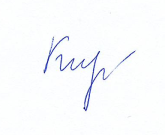 Председатель                                                                 Н.В. Кириенко